                                                    Parish Priest: Fr Behruz Rafat   Telephone 01580 762785 Mobile: 07903 986646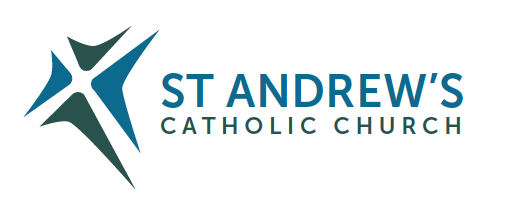 Address: The Presbytery, 47 Ashford Road, Tenterden, Kent TN30 6LL. Parish E-mail behruzrafat@rcaos.org.uk   Parish Website: www.standrewstenterden.orgDeacon: Rev. Jolyon Vickers    Telephone: 01580 766449    Email:  jolyonvickers@rcaos.org.uk                                                        Hire of Parish Hall:  Lesley McCarthy 07791 949652   E-mail: tenterdenparishcentre@rcaos.org.ukNewsletter Editor:  Patricia Sargent   01233 850963   E-mail: sargentpat51@gmail.comNewsletter for the week commencing 30th April 2023Fourth Sunday of Easter (A)Entrance antiphon: The merciful love of the Lord fills the earth; by the word of the Lord the heavens were made, alleluia.First Reading: Acts of the Apostles 2: 14, 36-41Psalm 22 Response: The Lord is my shepherd; there is nothing I shall want.Second Reading:  First letter of St Peter 2: 20-25Acclamation:  Alleluia, alleluia!  I am the good shepherd, says the Lord; I know my own sheep and my own know me.  Alleluia! Gospel:  John 10: 1-10Communion antiphon:  The Good shepherd has risen, who laid down his life for his sheep and willing died for his flock, alleluia.Dear ParishionersCORONATION OF KING CHARLES III – a reminderSpecial Mass on Friday evening 5 May at 6pm to pray for King Charles III and our nation. The Bishops’ Conference recently decided that it would be good for our Catholic Communities to mark the Coronation of the King by praying for his intentions as he is Crowned on 6 May 2023.A Triduum of Prayer (from Wednesday 3 to Friday 5 May) when in each community, people should be encouraged to pray for the King as he assumes the fulness of his responsibility. This can be in any form that the community thinks best.Prayer cards for this occasion will be printed and distributed from the Bishops’ Conference to all churches.The Presidents of Churches Together in England (including Cardinal Vincent) have also produced the following statement encouraging Christians to join in a period of prayer leading up to the Coronation:“The forthcoming Coronation of King Charles III is a moment of great importance and joy for this nation.As Presidents of CTE, we invite Christians from all traditions to join together in a period of daily prayer, for both the King and the nation, from Easter Day through to 6 May.”ConfessionI am available to hear Confessions every Saturday from 10.30am - 11am. I am also happy to visit those, who are not able to come to church.  VocationsHave you ever considered you may be called to the priesthood, diaconate or the religious life? Southwark Vocations will be hosting a 60-minute webinar on Tuesday 9th May at 7pm entitled The Good Shepherd Calls where different presenters will share their experiences about discovering God’s plan for each one of us. Please join us by registering for this event in advance by using the following link: https://us06web.zoom.us/meeting/register/tZUpdOuprDMtH9wKUQ777ddSSjLBucMtsONtThank you for giving this your consideration and please pray for an increase in vocations.Fr Behr Your Prayers are asked for:Those recently deceased:  Michael Wall (Funeral at Saint Andrew’s Thursday May 25th)Those ill or infirm: Mara McDermott, Jane McKinnon, June Munton, Maureen Escott, Ailish Cantwell (Jones), Sylwia Dorosz, Joe Adams, Ellie Lawrence, Patricia Hook, Josie Payne, Pat Holland and all those who are unwell and in need of our prayers.Those whose anniversaries of death occur at this time: Inez Wood, Alonzo Nugent, John Hagreen, Ninette Purcell, John Moriarty, Sue Maxwell-Scott, Claire Clayden, Nigel Colins and Dr Mary Hoogewers.Dates for your diarySaturday April 29th and Sunday April 30th - 2nd Collection for Ecclesiastical Education (Priests Training Fund)Saturday April 29th and Sunday April 30th – Bishop Paul’s visitation for the Saturday and Sunday MassesTuesday May 2nd at 10:00 - Fr Hagreen Memorial with refreshments. Special Mass for Fr John Hagreen RIP who was parish priest of St Andrew Tenterden from 1984-1997. Bryan Masters has produced another fascinating 25-minute film which will be of interest to all parishioners. Film and refreshments from 10.30 onwards. If anybody has a copy of the 1992 edition of Catholic Truth Society Guide to Lourdes (the front cover features a woodcut by Philip Hagreen) we would like to take a photo of the cover. Friday May 5th at 18:00 - Pre-coronation Mass (please sign up if you are staying for refreshments)Sunday May 7th at 10:00 Mass – next Children’s LiturgySunday May 7th at 18:00 – Songs of Praise at Saint Mildred’s – Combined local Choirs singingSaturday May 20th at 08:15 - Christian Aid Big Breakfast in Saint Andrew’s Parish Centre – Please can we have some offers of help to set-up, serve and clear away, as well as some support to raise much needed funds for those less fortunate.This week’s services (30th April – 6th May), Feasts and Mass intentions during the week.This week’s services (30th April – 6th May), Feasts and Mass intentions during the week.Saturday 29th AprilSt Catherine of Siena, Virgin & Doctor of the ChurchNo public Mass am.10.30 -11am Confession6pm Vigil Mass   Wendy’s Intentions                    Reader: KathySunday 30th AprilFOURTH SUNDAY OF EASTER (A)10am Mass   People of the Parish                         Reader: Frances12 Midday Traditional Latin Mass Monday 1st MayST GEORGE, Martyr, Patron of England10am MassTuesday 2nd MaySt Athanasius, Bishop and Doctor of the Church10am Mass  Fr John Hagreen RIPWednesday 3rd MaySts Philip & James, Apostles10am In ReparationThursday 4th MayThe English Martyrs9am-10am Adoration10am Mass Holy Mass for PriestsFriday 5th MayFeria6pm Mass for King Charles III10.30 – 11.30am AdorationSaturday 6th MaySt John Paine, Priest & MartyrNo public Mass am10.30 -11am Confession6pm Vigil Mass Anna RIP & Georgia       Reader: Family Readers: Christine and LucieSunday 7th MayFIFTH SUNDAY OF EASTER (A)10am Mass  People of the Parish                   Reader: Suzanne12 Midday Traditional Latin Mass Flowers: for May 7th - PatFlowers: for May 7th - Pat